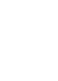 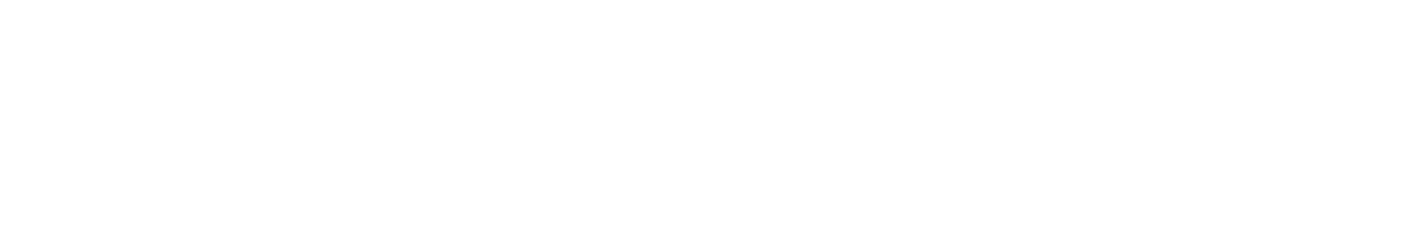 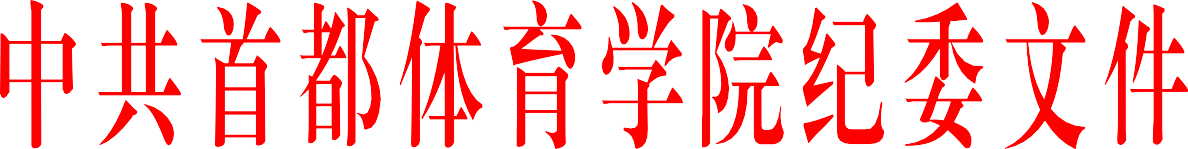 首体院纪字〔2024〕2号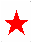 中共首都体育学院纪律检查委员会关于整治形式主义、官僚主义 开展自查自纠工作的通知各学院（单位）党委、党总支、直属党支部，各部门（单位）：为深化拓展纠治形式主义、官僚主义突出问题，加大监督执纪问责力度，推动作风建设走深走实，根据《中共北京市纪委关于印发<形式主义、官僚主义突出问题清单>的通知》《中共北京市纪委办公厅印发<关于加强对形式主义、官僚主义监督执纪问责的指导意见>的通知》有关要求，学校纪委决定开展形式主义、官僚主义问题集中整治自查自纠工作，现就有关事项通知如下。一、总体要求以习近平新时代中国特色社会主义思想为指导，深入贯彻落实党的二十大和二十届二中全会精神，深入学习领会习近平总书记关于坚决整治形式主义、官僚主义的重要讲话和指示批示精神，认真学习贯彻中央层面整治形式主义为基层减负专项工作机制会议精神，全面落实中央纪委、市纪委全会精神和关于严厉整治形式主义、官僚主义突出问题的各项安排部署，坚持把整治形式主义、官僚主义作为践行“两个维护”的具体行动，刀刃向内、自查自纠，推进作风建设常态化长效化。时间安排2024年全年，在学校各二级党组织、各部门（单位）中开展形式主义、官僚主义问题集中整治自查自纠工作。整治重点聚焦习近平总书记重要讲话和指示批示中指出的形式主义、官僚主义突出问题，聚焦影响党的路线方针和中央、市委重大决策部署贯彻落实的突出问题，聚焦在落实学校党委明确的目标任务过程中出现的重点问题，聚焦师生反映强烈、损害师生利益的突出问题，重点整治以下10个方面。贯彻落实上级决策部署变异走样    学习贯彻习近平新时代中国特色社会主义思想走形式装样子，表态多调门高、行动少落实差。落实中央、市委决策部署和学校党委明确的目标任务打折扣、做选择、搞变通，说一套做一套。违背实际情况，片面理解上级部署，机械执行上级政策，简单粗放“一刀切”。政绩观偏差，漠视侵害师生利益    对首都城市战略定位和学校办学总目标、办学定位、办学思路认识不深，底数不清、情况不明，对上汇报工作只报喜不报忧，甚至编造虚假数据、虚假材料，隐藏、遮掩问题。对涉及师生切身利益的问题能解决而不及时解决，对师生反映强烈的问题无动于衷、消极应付，对师生态度简单粗暴、颐指气使。防范化解风险隐患工作流于形式对影响首都政治安全和可能引发校园不稳定的决策事项，不进行风险评估或者落实风险防控措施不力。不认真落实安全生产责任和监管责任，对突出问题失察失管失控，处理突发性事件不及时或者处置失当。忽视管理服务对象需要和诉求，工作不到位在面向基层和有关方面开展管理服务工作中，该管的不管，不该管的乱管，工作存在缺位或越位问题。服务意识差，对基层和有关方面的合理诉求置若罔闻，甚至故意刁难。在管理过程中吃拿卡要，在服务过程中推诿扯皮，在工作中搞歧视性对待。违反规定程序乱决策、乱拍板    不执行民主集中制，不遵守议事决策规则，“三重一大”事项不经过集体决策，或者名为集体领导，实际个人说了算。对关系师生切身利益的事项，不征求基层和师生意见，拍脑袋、凭好恶替师生做主。履职过程中不担当、不负责    懒政怠政不作为，遇事争功诿过、回避问题和矛盾，下推下卸责任，或者转嫁工作任务，把签订责任书、排名、摊派、打卡当做抓落实的“硬手段”。在重大关头和危难时刻见事迟、反应慢，面对急难险重任务，不敢担当甚至“躺平”。解决历史遗留问题态度不积极，新官不理旧账。开会发文过多过滥    超计划、超时间、超规模、超预算开会，随意提高会议规格。以白头文件、便签便函、工作提示等代替正式文件，超规格、超篇幅、超范围发文。制度文件穿靴戴帽、上下一般粗，文风华而不实、空洞无物。检查考核过多过频增加基层负担    变相开展或者违规开展各种形式的检查评比、创建达标、督查考核。缺乏统筹协调，多部门重复检查考核同一事项，检查考核内容不务实，或者多头重复要求填表格、做台账、报材料。工作手段粗放，下达任务机械僵化，层层追加任务指标，层层压缩完成时限，乱用、滥用“一票否决”。调查研究搞形式、走过场    问题导向不鲜明、态度不端正，搞无计划、无目的、无成果的调研，或者多头重复搞走秀式调研，逐级要材料、搞材料收集整合。只重视调研报告起草，不注重成果转化运用，或者提出的对策建议可操作性不强，调研成果不管用。以形式主义反对形式主义、官僚主义整治形式主义、官僚主义问题不求实效，搞“一阵风”，或者搞假整改、真作秀。干部教育管理监督宽松软，问责不力、泛化简单化。对学校纪检监察机构、组织人事部门等依规依纪依法提请支持、配合、协助调查的事项不支持配合。任务安排宣传教育阶段    各二级党组织、各部门（单位）要将习近平总书记关于坚决整治形式主义、官僚主义的重要讲话和指示批示精神纳入理论学习中心组及各党支部学习安排中，切实巩固拓展主题教育成果，从讲政治的高度强化审视整治形式主义、官僚主义的思想自觉和行动自觉。自查自纠阶段    2024年4月1日至5月31日，各二级党组织、各部门（单位）按照《通知》要求，对照《通知》中的整治重点，对存在的形式主义、官僚主义问题进行自查，认真剖析问题原因，并提出下一步改进措施。自查结果留存备查，并根据实际整改情况进行动态更新。监督检查阶段    学校纪委与学校主体办、巡察办等部门贯通协同、一体发力，将整治形式主义、官僚主义工作的重点内容纳入学校全面从严治党主体责任检查考核、学校纪委日常监督检查、党委巡察及其他专项督查工作的检查指标体系中，灵活高效对各二级党组织、各部门（单位）开展形式主义、官僚主义自查自纠情况进行监督检查。工作要求提高政治站位各二级党组织、各部门（单位）要深刻认识到整治形式主义、官僚主义问题的重大意义，把整治形式主义、官僚主义问题作为捍卫“两个确立”、做到“两个维护”的政治检验，全面检视存在的问题，有力有效推动问题整改，锲而不舍落实中央八项规定精神，推进作风建设常态长效。强化责任担当各二级党组织、各部门（单位）主要负责同志是本次自查自纠工作的第一责任人，要切实加强组织领导，强化教育管理，深入监督检查，仔细摸排存在的形式主义、官僚主义问题，边查边改、即查即改，不能放任不管，导致小问题变成大问题。学校纪委对各类问题精准研判、妥善处置，对违规违纪违法行为严肃处理，对典型案例及时通报曝光，深化以案为鉴、以案促改、以案促治。（三）巩固拓展成果各二级党组织、各部门（单位）要建立健全防止同类问题反弹回潮的长效机制，有效防范麻痹思想、松劲心态，持续抓好形式主义、官僚主义整改整治，不断巩固拓展作风建设成效，进一步激发干部教师干事创业的劲头、担当作为的活力，扎实做好整改工作的“后半篇文章”。（联系人：陶乾，82099015） 附件：《形式主义、官僚主义问题自查表》中共首都体育学院纪律检查委员会                          2024年4月1日附件：形式主义、官僚主义问题自查表填表部门（单位）：                         填表人：                          日期：整治重点自查自纠观测点是否存在问题问题原因分析下一步改进措施整改完成情况（已完成/基本完成/长期整改）（一）贯彻落实上级决策部署变异走样学习贯彻习近平新时代中国特色社会主义思想走形式装样子，表态多调门高、行动少落实差。（一）贯彻落实上级决策部署变异走样落实中央、市委决策部署和学校党委明确的目标任务打折扣、做选择、搞变通，说一套做一套。（一）贯彻落实上级决策部署变异走样违背实际情况，片面理解上级部署，机械执行上级政策，简单粗放“一刀切”。整治重点自查自纠观测点是否存在问题问题原因分析下一步改进措施整改完成情况（已完成/基本完成/长期整改）（二）政绩观偏差，漠视侵害师生利益对服务首都城市战略定位和学校办学总目标、办学定位、办学思路认识不深，底数不清、情况不明，对上汇报工作只报喜不报忧，甚至编造虚假数据、虚假材料，隐藏、遮掩问题。（二）政绩观偏差，漠视侵害师生利益对12345政务服务热线或通过其他渠道反映的涉及师生切身利益的问题能解决而不及时解决，对师生反映强烈的问题无动于衷、消极应付，对师生态度简单粗暴、颐指气使。（三）防范化解风险隐患工作流于形式对影响首都政治安全和可能引发校园不稳定的决策事项，不进行风险评估或者落实风险防控措施不力。整治重点自查自纠观测点是否存在问题问题原因分析下一步改进措施整改完成情况（已完成/基本完成/长期整改）（三）防范化解风险隐患工作流于形式不认真落实安全生产责任和监管责任，对突出问题失察失管失控，处理突发性事件不及时或者处置失当。（四）忽视管理服务对象需要和诉求，工作不到位在面向基层和有关方面开展管理服务工作中，该管的不管，不该管的乱管，工作存在缺位或越位问题。（四）忽视管理服务对象需要和诉求，工作不到位服务意识差，对基层和有关方面的合理诉求置若罔闻，甚至故意刁难。（四）忽视管理服务对象需要和诉求，工作不到位在管理过程中吃拿卡要，在服务过程中推诿扯皮，在工作中搞歧视性对待。（五）违反规定程序乱决策、乱拍板不执行民主集中制，不遵守议事决策规则，“三重一大”事项不经过集体决策，或者名为集体领导，实际个人说了算。（五）违反规定程序乱决策、乱拍板对关系师生切身利益的事项，不征求基层和师生意见，拍脑袋、凭好恶替师生做主。整治重点自查自纠观测点是否存在问题问题原因分析下一步改进措施整改完成情况（已完成/基本完成/长期整改）（六）履职过程中不担当、不负责懒政怠政不作为，遇事争功诿过、回避问题和矛盾，下推下卸责任，或者转嫁工作任务，把签订责任书、排名、摊派、打卡当做抓落实的“硬手段”。（六）履职过程中不担当、不负责在重大关头和危难时刻见事迟、反应慢，面对急难险重任务，不敢担当甚至“躺平”。（六）履职过程中不担当、不负责解决历史遗留问题态度不积极，新官不理旧账。（七）开会发文过多过滥超计划、超时间、超规模、超预算开会，随意提高会议规格。（七）开会发文过多过滥以白头文件、便签便函、工作提示等代替正式文件，超规格、超篇幅、超范围发文。（七）开会发文过多过滥制度文件穿靴戴帽、上下一般粗，文风华而不实、空洞无物。整治重点自查自纠观测点是否存在问题问题原因分析下一步改进措施整改完成情况（已完成/基本完成/长期整改）（八）检查考核过多过频增加基层负担变相开展或者违规开展各种形式的检查评比、创建达标、督查考核。（八）检查考核过多过频增加基层负担工作手段粗放，下达任务机械僵化，层层追加任务指标，层层压缩完成时限，乱用、滥用“一票否决”。（九）调查研究搞形式、走过场问题导向不鲜明、态度不端正，搞无计划、无目的、无成果的调研，或者多头重复搞走秀式调研，逐级要材料、搞材料收集整合。（九）调查研究搞形式、走过场只重视调研报告起草，不注重成果转化运用，或者提出的对策建议可操作性不强，调研成果不管用。整治重点自查自纠观测点是否存在问题问题原因分析下一步改进措施整改完成情况（已完成/基本完成/长期整改）（十）以形式主义反对形式主义、官僚主义整治本部门（单位）存在的形式主义、官僚主义问题不求实效，整治“一阵风”，或者搞假整改、真作秀。（十）以形式主义反对形式主义、官僚主义干部教育管理监督宽松软，问责不力、泛化简单化。（十）以形式主义反对形式主义、官僚主义对学校纪检监察机构、组织人事等部门（单位）依规依纪依法提请支持、配合、协助调查的事项不支持配合。